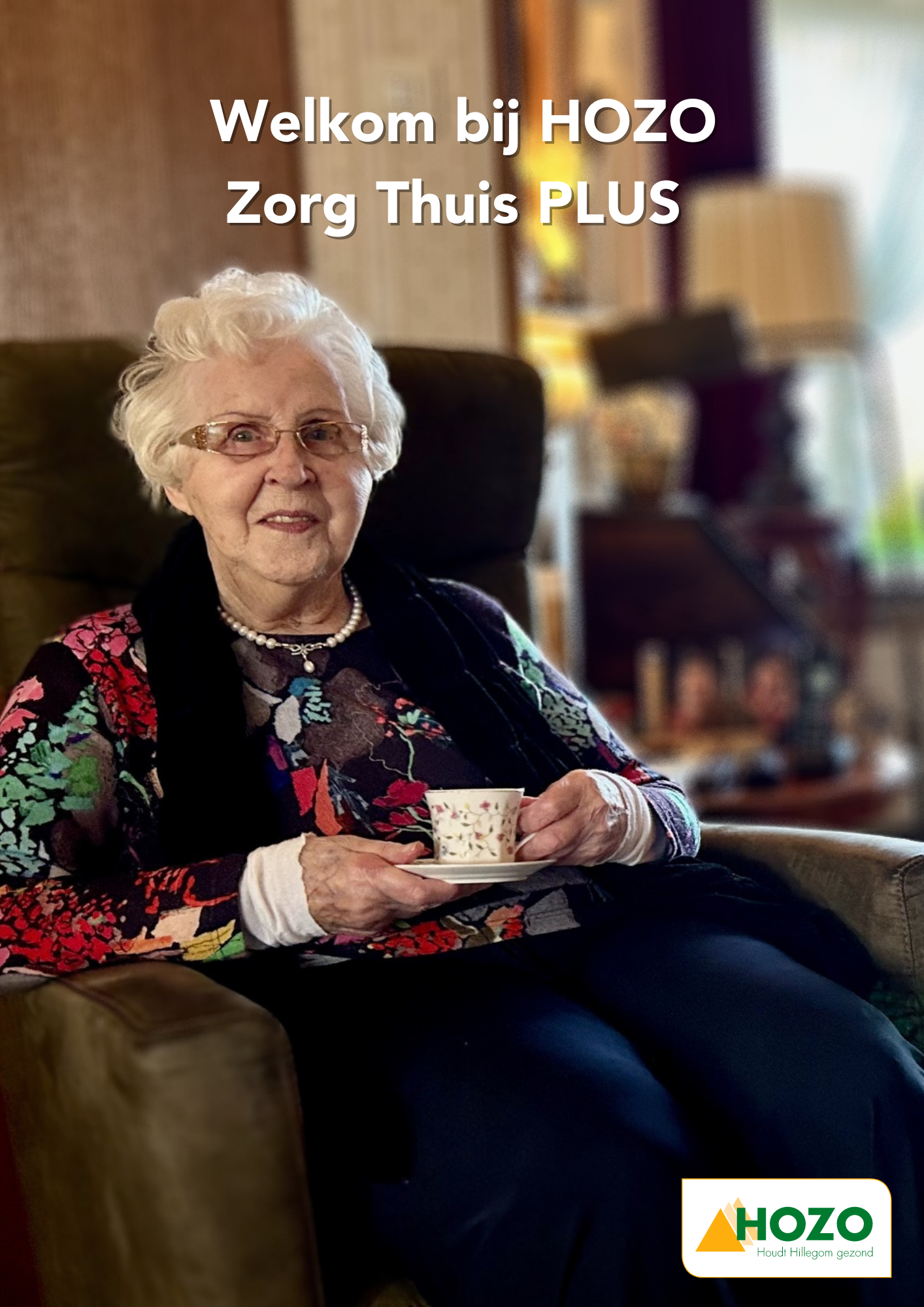 Van harte welkom bij HOZO Zorg Thuis Plus! In dit ABC vindt u allerlei praktische informatie over Zorg Thuis Plus en aanvullende diensten van HOZO. Wij hopen dat u hierin de antwoorden op de meeste van uw vragen kunt vinden. Heeft u toch nog vragen? Stel ze ons gerust!  Wie is wie? Daniëlle van Veen, bestuurder Margonda Scheps, manager zorg in de wijk  	 m.scheps@hozo.nl      	 06 10058926 Cliëntcoach Zorg Thuis Plus     	 0252 576 500 Wijkverpleegkundige    	 extramuraalverpleegkundigen@hozo.nl       	 0252 576 500 Marije Klein, klachtenfunctionaris  	 klachten@hozo.nl    	 0252 576 500 Mw. H.N.M. Verhaar, vertrouwenspersoon   	 hnmverhaar@outlook.com      	 06 227 51 317 Dhr. J. Ketele, voorzitter cliëntenraad  	 clientenraad@hozo.nl      	 06 22413496 Dit informatieboekje is met zorg samengesteld. Voor mogelijke onjuistheid en/of onvolledigheid van de hierin verstrekte informatie kan HOZO geen aansprakelijkheid aanvaarden. Evenmin kunnen aan de inhoud van dit informatieboekje rechten worden ontleend. A. Aanspreekpunt Heeft u vragen over Zorg Thuis Plus dan kunt u terecht bij de   cliëntcoach.   opmerkingen of klachten: cliëntcoach, manager zorg in de wijk klachtenfunctionaris vertrouwenspersoon  algemene vragen: receptie Bloemswaard  0252 576 500  receptie@hozo.nl Afmelden Bent u niet thuis op het tijdstip waarop u een van onze medewerkers verwacht? Of is de zorg vanwege bijvoorbeeld ziekenhuisopname tijdelijk niet nodig? Stel ons hiervan dan tijdig - uiterlijk 24 uur van te voren - op de hoogte, zodat wij hiermee rekening kunnen houden in onze planning. Als u met vakantie gaat, dan horen wij dat graag minimaal twee weken van tevoren.  Adresgegevens HOZO Zorg Thuis PlusGarbialaan 3 2182 LA Hillegom     0252 576 500  info@hozo.nl www.hozo.nl   Arbo omstandigheden Op grond van de Arbowet zijn onze werknemers verplicht om ergonomisch te werken. U dient hieraan mee te werken. Dat betekent onder andere dat uw woning zo moet zijn ingericht dat onze medewerkers eventuele hulpmiddelen, die zij nodig hebben voor het verlenen van de zorg aan u, kunnen gebruiken. U bent zelf verantwoordelijk voor het aanschaffen of huren van hulpmiddelen. Uiteraard kunnen wij u daarbij adviseren. B. Bed In principe bent u vrij in de keuze van een bed. Het kan zijn dat vanuit zorgoogpunt een hoog/laagbed beter is. In dat geval kan uw cliëntcoach  u helpen bij het aanvragen daarvan.  Bereikbaarheid U kunt ons bereiken via het algemene nummer (0252 576 500). Geeft u daarbij wel duidelijk aan dat u voor de Zorg Thuis Plus belt.  HOZO is bereikbaar van maandag tot en met vrijdag van 07:30 uur tot 19:30 uur en in het weekend van 09:00 uur tot 19:30 uur. Op deze tijden is er een telefoniste aanwezig. Buiten deze tijden is de telefoon doorgeschakeld naar de zorgmedewerkers in Bloemswaard. Wij verzoeken u dan ook uitsluitend in geval van nood buiten de aangegeven tijden te bellen. C. Caren Wij werken met elektronische cliëntendossiers. Via het beveiligde zorgnetwerk www.carenzorgt.nl kunnen u en uw eerste contactpersoon uw dossier inzien, informatie delen, afspraken maken en berichten sturen.  Cliëntcoach Samen met uw cliëntcoach maakt u afspraken over de zorg en welzijn die u wilt ontvangen op grond van uw Wlz indicatie. Heeft u vragen over uw zorg en welzijn? Stel ze gerust aan uw cliëntcoach. Cliëntenraad Onze cliëntenraad bestaat uit bewoners van Bloemswaard, Parkwijk en Maronia, cliënten die wij zorg of ondersteuning thuis bieden, cliënten die een dienst van ons afnemen en familieleden van cliënten.  Wilt u zelf ook in de cliëntenraad of heeft u vragen aan de cliëntenraad? Neem gerust contact op met de voorzitter. Contactpersonen Wij vragen u om tenminste één, maar liever twee contactpersonen op te geven, met wie wij contact kunnen opnemen als dat nodig is. Zijn er wijzigingen in de gegevens van uw contactpersonen? Geef deze dan tijdig door aan uw cliëntcoach of de receptie. Let op! In de regel onderhouden wij alleen contact met uw eerste contactpersoon. Hij/zij is verantwoordelijk voor het delen van belangrijke informatie met overige familieleden en naasten. D. DagbestedingDe dagbesteding kan onderdeel zijn van Zorg Thuis Plus. De dagbesteding vindt plaats in Bloemswaard en Parkwijk. Als u behoefte heeft aan dagbesteding waarbij u samen bent in een groep en activiteiten onderneemt, geef dit dan aan bij de cliëntcoach. Samen zal worden gekeken naar de beste plek voor u en of het past binnen uw volledig pakket thuis. E. Eigen bijdrage Met het ontvangen van Zorg Thuis Plus bij HOZO heeft u gekozen voor het Volledig Pakket Thuis op grond van de Wet langdurige zorg (Wlz). U betaalt hiervoor een eigen bijdrage aan het CAK. Eten en drinken Eten en drinken is onderdeel van Zorg Thuis Plus. Bij de start van Zorg Thuis Plus maakt u een keuze over het ontvangen van eten en drinken. Als u hierin een wijziging wilt maken, geef dit dan aan bij uw cliëntcoach. U kunt kiezen om de avondmaaltijd af te nemen van leverancier Uitgekookt. Hiervoor krijgt u een vergoeding van €9,00 per dag. Daarnaast ontvangt u broodgeld voor uw ontbijt en lunch. Het bedrag is € 79,49* per maand.                                                                                          * prijspeil 2024  F. G. Giften In de Collectieve Arbeidsovereenkomst Verpleging & Verzorging staat dat medewerkers van een zorginstelling geen geschenken of beloningen van cliënten, hun familie, vrienden of van derden (zoals leveranciers) mogen aannemen. Wilt u toch graag iets geven? Vraag dan naar de folder Mag ik medewerkers van HOZO iets schenken? De folder vindt u ook op onze website: www.hozo.nl. H.  Huishoudelijke verzorging Huishoudelijke verzorging is onderdeel van Zorg Thuis Plus.Heeft u een grote woning en is daarom extra huishoudelijke verzorging nodig? Wij leveren ook particuliere huishoudelijke verzorging. Onze uurtarieven zijn als volgt: categorie 1: € 32,40*  categorie 2: € 36,60* categorie 3: € 37,80*                                                                                          *prijspeil 2024  Hygiëne en infectiepreventie In het kader van hygiëne en infectiepreventie is het noodzakelijk dat u een handpompje met zeep en keukenrol in huis heeft voor onze medewerkers die bij u thuiskomen.  I.Identiteitsbewijs Om zorg te mogen leveren, zijn wij verplicht te controleren of u in het bezit bent van een geldig legitimatiebewijs (paspoort, identiteitskaart, of rijbewijs).  Let op! Ook voor bijvoorbeeld een bezoek aan een medisch specialist of de bloedprikdienst heeft u een geldig identiteitsbewijs nodig. Zorg er daarom voor dat u altijd over een geldig legitimatiebewijs beschikt.  Indicatie  Voor Zorg Thuis Plus  heeft u een Wlz indicatie nodig. Deze wordt gesteld door het CIZ op grond van de Wet langdurige zorg. Als uw behoefte aan zorg of ondersteuning verandert, moet u opnieuw worden geïndiceerd door onze wijkverpleegkundige. J. K. Klachten Wij hebben een klachtenreglement. Dit kunt u opvragen bij uw cliëntcoach  of de wijkverpleegkundige en is ook terug te vinden op onze website.  Heeft u een klacht? Bespreek deze zo mogelijk met uw cliëntcoach, de wijkverpleegkundige of de manager zorg in de wijk.  Wilt u meer weten over de klachtenregeling of de vertrouwenspersoon, bekijk dan de folder ’Complimenten, suggesties, opmerkingen of klachten?’ De folder vindt u ook op onze website: www.hozo.nl. L. LogeeropvangLogeeropvang kan onderdeel zijn van Zorg Thuis Plus. Logeeropvang is kortdurend verblijf voor u en kan worden ingezet om mantelzorgers te ontlasten van de zorg voor u. Indien u logeeropvang nodig acht, neemt u dan tijdig contact op met de cliëntcoach. Samen kijken we naar de mogelijkheden voor u. M. Medewerkers Al onze medewerkers hebben een opleiding gevolgd voor het werk dat zij doen en worden jaarlijks bijgeschoold. Daarnaast hebben zij bij indiensttreding een Verklaring omtrent Gedrag (VOG) moeten overleggen. Dit is een verklaring waaruit blijkt dat gedragingen uit het verleden geen bezwaar vormen voor het uitoefenen van een specifieke taak of functie.  Onze medewerkers herkent u aan het uniform en naambordje. N. Nieuwsbrief Eens in de twee maanden verschijnt onze nieuwsbrief voor cliënten. In de nieuwsbrief staat allerlei nieuws en informatie. Ook staan alle faciliteiten van Bloemswaard en Parkwijk erin vermeld.O. P. Personenalarmering Personenalarmering is onderdeel van Zorg Thuis Plus. Hiermee kunt u direct hulp inroepen als dat nodig is. Wij plaatsen een kastje in uw woning en u krijgt een zendertje met een drukknop. In geval van nood kunt u hierop drukken. Er verschijnt dan direct een melding op de telefoon van een van onze dienstdoende verzorgende en er wordt contact met u opgenomen. Indien nodig, is een verzorgende snel bij u ter plaatse om eerste hulp te verlenen.  Q. R. Reanimatie Ons uitgangspunt is dat in principe iedereen wordt gereanimeerd bij een hart- en ademstilstand. Omdat in een dergelijk geval direct gehandeld moet worden, is het goed om over uw wensen hieromtrent na te denken en uw omgeving hiervan op de hoogte te stellen. Mocht u niet gereanimeerd willen worden, dan kunt een verklaring van niet reanimeren laten opstellen door uw huisarts.  S. Servicepas De HOZO Servicepas is onderdeel van Zorg Thuis Plus. Deze pas geeft u toegang tot allerlei activiteiten, cursussen, lezingen en kortingen. Op vertoon van uw pas heeft u onder andere recht op: gratis: koffie of thee in Bloemswaard, Parkwijk en Maronia entree bij kooroptredens gedrukte nieuwsbrief entree bij lezingen met korting: hapjes en drankjes themadiners diverse activiteiten brunches, lunches en diners op feestdagen cursussen  Sleutels In principe wordt van u verwacht dat u zelf de deur opendoet voor onze medewerkers. Slechts in uitzonderlijke gevallen kunt u een sleutel van uw woning aan ons afgeven. In dat geval wordt een sleutelverklaring opgesteld en wordt uw sleutel bewaard in een sleutelkluis in een van onze woonzorgcentra.  Let op! Afgegeven sleutels worden uitsluitend gebruikt voor het doel waarvoor ze zijn afgegeven. Heeft u zich per ongeluk buitengesloten, dan mogen onze medewerkers uw woning niet voor u openen. T. Tandarts aan huis Indien u niet meer mobiel genoeg bent om naar de tandarts te gaan dan kan HOZO u door verwijzen naar een tandarts aan huis. Neemt u hiervoor contact op met de cliëntcoach.   De kosten hiervoor zijn voor uw eigen rekening of worden vergoed vanuit uw aanvullende zorgverzekering.     U.  V. Vertrouwenspersoon Wij hebben een onafhankelijke vertrouwenspersoon, die is aangesteld met instemming van de cliëntenraad. Bij deze persoon kunt u terecht met klachten, die u niet met de klachtenfunctionaris kunt of wilt bespreken, of die niet naar tevredenheid zijn opgelost.  U kunt de vertrouwenspersoon telefonisch bereiken, via e-mail, of door een brief ter attentie van de vertrouwenspersoon naar ons postadres te sturen. W. WelzijnWelzijn is onderdeel van Zorg Thuis Plus. Met de cliëntcoach kunt u in gesprek gaan over de invulling hiervan. Vindt u het fijn om één op één met iemand te wandelen of een spelletje bij u thuis te doen dan komt er een medewerker van HOZO bij u thuis. Bent u liever in een groep dan kunt u naar de dagbesteding. X. Y. Z. Zorgplan Alle afspraken die gemaakt worden over zorg en welzijn worden vastgelegd in het zorgplan. Het zorgplan is onderdeel van uw zorgdossier waarin alle informatie is vastgelegd. Het is niet mogelijk vaste tijdstippen af te spreken. Wij werken met een elektronisch cliëntendossier (ECD) wat uitsluitend door de bij uw zorg betrokken zorgverleners kan worden geraadpleegd. Uw huisarts heeft geen toegang tot het elektronisch dossier.  Zorgteam Aangezien wij zeven dagen per week, 24 uur per dag zorg verlenen, is het niet altijd mogelijk om u een vaste medewerker toe te wijzen. Ook onze medewerkers hebben recht op vrije dagen en vakantie en volgen studies. Wij streven er wel naar zo min mogelijk verschillende medewerkers bij u langs te laten komen. 